  Little Melton Primary School      Primary PE and School Sport Premium Action Plan 2018-19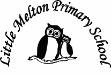 Key achievements to date from Sports Premium Funding(2013-18):Areas for further improvement and baseline evidence of need:Significantly broadened range of traditional and non-traditional sports offered to children eg korfball, ultimate Frisbee, TAG rugby and zorbing. This has been made sustainable through training and purchase of new equipment.Developed breadth of teacher subject knowledge of different sports.Deepened participation levels in competitive interschool sport.Expanded swimming provision into Years 1-5. All children >age 5 now swim every year- success rate (see below) at end of KS2 is now very high.Increased number of children actively involved in sport outside of school eg participation in local sports clubs or at secondary school.National High Quality PE Award achieved (twice) with distinction. Disability friendly sports introduced eg Bocchia and Pickleball.See ‘Creative Development Self-Evaluation Wheel’ for 4 identified areas for further improvement (school website).See also Pupil Voice questionnaire (Dec’18) for baseline statistics.Meeting national curriculum requirements for swimming and water safety:What percentage of your Year 6 pupils could swim competently, confidently and proficiently over a distance of at least 25 metres when they left your primary school at the end of last academic year?90%(10 children)What percentage of your Year 6 pupils could use a range of strokes effectively [for example, front crawl, backstroke and breaststroke] when they left your primary school at the end of last academic year?90%(10 children)What percentage of your Year 6 pupils could perform safe self-rescue in different water-based situations when they left your primary school at the end of last academic year?90%(10 children)Schools can choose to use the Primary PE and Sport Premium to provide additional provision for swimming but this must be for activity over and above the national curriculum requirements. Have you used it in this way?YesAll children Y1-6 now have a half-term of swimming each year and are taught beyond minimum National Curriculum requirements.Academic Year: 2018/19Total fund allocated: £7,087 (Sept’18) & £10,016 (June’19)Date Updated: November’18Date Updated: November’18Key indicator 1: The engagement of all pupils in regular physical activity – Chief Medical Officer guidelines recommend that primary school children undertake at least 30 minutes of physical activity a day in schoolKey indicator 1: The engagement of all pupils in regular physical activity – Chief Medical Officer guidelines recommend that primary school children undertake at least 30 minutes of physical activity a day in schoolKey indicator 1: The engagement of all pupils in regular physical activity – Chief Medical Officer guidelines recommend that primary school children undertake at least 30 minutes of physical activity a day in schoolKey indicator 1: The engagement of all pupils in regular physical activity – Chief Medical Officer guidelines recommend that primary school children undertake at least 30 minutes of physical activity a day in schoolKey indicator 1: The engagement of all pupils in regular physical activity – Chief Medical Officer guidelines recommend that primary school children undertake at least 30 minutes of physical activity a day in schoolKey indicator 1: The engagement of all pupils in regular physical activity – Chief Medical Officer guidelines recommend that primary school children undertake at least 30 minutes of physical activity a day in schoolKey indicator 1: The engagement of all pupils in regular physical activity – Chief Medical Officer guidelines recommend that primary school children undertake at least 30 minutes of physical activity a day in schoolKey indicator 1: The engagement of all pupils in regular physical activity – Chief Medical Officer guidelines recommend that primary school children undertake at least 30 minutes of physical activity a day in schoolSchool focus with clarity on intended impact on pupils:Actions to achieve:Funding allocated:Evidence and impact:Sustainability and suggested next steps:‘Inclusion, Engagement & School Culture’ (see ‘CD wheel’)Embed daily lunchtime ‘Young Leaders programme so that more children are actively engaged in at least 30 minutes of exercise each day (by July ‘19)Autumn Term’18Appoint new TA/MSA to oversee second phase of programme,Spring Term ‘19- Y3/4 SC to teach Y3 children the 6 step programme- with TA observing.Summer Term ‘19-TA to lead training with other children and begin sessions.New equipment purchased as required to support games.Purchase Bocchia so that can embed this new sport.Make this a twice weekly on regular days from sping 2nd half onwards so that children know that it is happening.£500 equipment(incl Bocchia and other small games suitable for up to 6 children)£300 equipment to replace as needed Pupil Voice survey - (Dec’18 & Dec ‘19) will show a significant increase in % of children engaged in at least 30 minutes of physical activity a day in schoolHigh sustainabilityPossible next steps:Older children (Y4) could train younger ones in subsequent years.Different MSA’s could take turns to run or observe sessions. Key indicator 2: The profile of PE and sport being raised across the school as a tool for whole school improvementKey indicator 2: The profile of PE and sport being raised across the school as a tool for whole school improvementKey indicator 2: The profile of PE and sport being raised across the school as a tool for whole school improvementKey indicator 2: The profile of PE and sport being raised across the school as a tool for whole school improvementKey indicator 2: The profile of PE and sport being raised across the school as a tool for whole school improvementKey indicator 2: The profile of PE and sport being raised across the school as a tool for whole school improvementKey indicator 2: The profile of PE and sport being raised across the school as a tool for whole school improvementKey indicator 2: The profile of PE and sport being raised across the school as a tool for whole school improvementSchool focus with clarity on intended impact on pupils:Actions to achieve:Funding allocated:Evidence and impact:Sustainability and suggested next steps:No actions this year. Key indicator 3: Increased confidence, knowledge and skills of all staff in teaching PE and sportKey indicator 3: Increased confidence, knowledge and skills of all staff in teaching PE and sportKey indicator 3: Increased confidence, knowledge and skills of all staff in teaching PE and sportKey indicator 3: Increased confidence, knowledge and skills of all staff in teaching PE and sportKey indicator 3: Increased confidence, knowledge and skills of all staff in teaching PE and sportKey indicator 3: Increased confidence, knowledge and skills of all staff in teaching PE and sportKey indicator 3: Increased confidence, knowledge and skills of all staff in teaching PE and sportKey indicator 3: Increased confidence, knowledge and skills of all staff in teaching PE and sportSchool focus with clarity on intendedimpact on pupils:Actions to achieve:Fundingallocated:Evidence and impact:Sustainability and suggestednext steps:‘Staff Training and Support’ (see ‘CD Wheel’)Broaden staff expertise and staff training qualifications so that the high quality provision is sustainable for future children at the schoolTrain member of staff in minibus driving so that children can more easily attend more interschool sportPaid release time for HLTA to plan Real PE and develop curriculum Subject leader release time (Wed pm) for curriculum development & support for staffSpring Term’193 afternoons supply cover for BC to observe, then be observed team teaching Gymnastics with JHSummer Term’193 afternoons supply cover for KL to observe, then be observed team teaching Gymnastics Minibus qualification (CD)- if HJS can allow driver added to minibus insurance£300£300£500£400£350£2,652Staff voice will indicate increased confidence in delivering PE (captured in termly ‘teaching and learning evaluations’)School can drive minibus independently if required- enabling some new events to be accessed.High sustainabilityPossible next steps:Repeat process with differentcurriculum areas in futureKey indicator 4: Broader experience of a range of sports and activities offered to all pupilsKey indicator 4: Broader experience of a range of sports and activities offered to all pupilsKey indicator 4: Broader experience of a range of sports and activities offered to all pupilsKey indicator 4: Broader experience of a range of sports and activities offered to all pupilsKey indicator 4: Broader experience of a range of sports and activities offered to all pupilsKey indicator 4: Broader experience of a range of sports and activities offered to all pupilsKey indicator 4: Broader experience of a range of sports and activities offered to all pupilsKey indicator 4: Broader experience of a range of sports and activities offered to all pupilsSchool focus with clarity on intendedimpact on pupils:Actions to achieve:Fundingallocated:Evidence and impact:Sustainability and suggestednext steps:Engage ‘Progress Sport’ to run non-traditional sports in summer term so that children have a broader experience of a range of sports and activitiesPurchase two table tennis tables and cover to go into new space on playground.Autumn Term’18Contact PS to find out if offer has evolved to allow for new sportsResearch and arrange for installation of two new table tennis tables & coversSummer Term’19Progress Sports£1,390£1,238Pupil voice (Dec’19) will show that new sports are enjoyed by children.High sustainabilityAll sessions are observed by LMPS staff and lesson plans retained. Equipment to allow to be delivered has been purchased in previous years too. Continue this policy.Key indicator 5: Increased participation in competitive sportKey indicator 5: Increased participation in competitive sportKey indicator 5: Increased participation in competitive sportKey indicator 5: Increased participation in competitive sportKey indicator 5: Increased participation in competitive sportKey indicator 5: Increased participation in competitive sportKey indicator 5: Increased participation in competitive sportKey indicator 5: Increased participation in competitive sportSchool focus with clarity on intendedimpact on pupils:Actions to achieve:Fundingallocated:Evidence and impact:Sustainability and suggestednext steps:‘Competitive Opportunities’ (see ‘CD Wheel’)Renew Norwich SSP membership so that children have frequent opportunities for interschool sportEmploy professional cricket and rugby coaches to work with and encourage KS2 children to improve skills and consider out of school sports clubs Continue to offer swimming across Y1-6 so that high % of children reach end of KS2 milestonesAutumn Term ‘18Renew SSP membershipSwimming- all year (to teach above the minimum requirements of National Curriculum)Summer Term ‘19Cricket coaching-after school club£1,257£2,310£120Pupil voice (Dec’19) will show that new sports are enjoyed by children- and that more children are also attending clubs or other out of school activities.Links with local Great Melton Cricket and Rugby clubs are well established.End of Ks2 swimming data capture shows high % of children meet benchmarks- and Y1-5 children are making good progress towards reaching or exceeding them.Good sustainabilitySSP is well established and would continue to be supported by the school unless funding issues were radically apparent, or the service declined markedly.More children now attend the local clubs and relationships are very good- some voluntary coaching in cricket has even occurred due to excellent behaviour of children.